Audiência Pública em São Paulo – 13/9/2017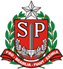 Audiência Pública da Região Metropolitana de São PauloLocal: Assembleia Legislativa do Estado de São PauloInício:	 14h31 horas	Término: 17h47Autoridades Públicas Presentes:Deputados da Comissão de Finanças Orçamento e Planejamento: Wellington Moura (PRB), Teonilio Barba (PT), Enio Tatto (PT), Marco Vinholi (PSDB) e Orlando Bolçone (PSB)Demais Deputados Estaduais: João Paulo Rillo (PT), Vitor Sapienza (PPS) e Marcos Martins (PT)Demais Autoridades Pública que participou da mesa: Maria de Fátima Vaquero Ramalho (Procuradora de Justiça)Principais prioridades escolhidas pelos cidadãos na plenária:*Total de votantes: 142Habitação	–       14% 	Saúde	 – 	13%				Assistência Social	– 	15%			* Cada cidadão recebeu uma cédula com 19 temas relevantes de políticas públicas do Estado, podendo selecionar até três assuntos prioritários para distribuição de recursos do Orçamento do Estado para 2018 em sua região.Sugestões ApresentadasTotal de cidadãos presentes: 310Sugestões apresentadas: 37Nome: Desiree de MarcoNome: Desiree de MarcoRepresentando a entidade/organização: Sindicato dos Servidores da Assembleia Legislativa do Estado de São Paulo – Presidente Representando a entidade/organização: Sindicato dos Servidores da Assembleia Legislativa do Estado de São Paulo – Presidente  Área: Funcionalismo Área: FuncionalismoSugestãoPossibilidade de acolhimento de propostas de políticas públicas feitas pela população, com espaço nas Comissões de Finanças e Orçamento e Administração Pública da Alesp para estudar a recomposição salarial do funcionalismo Nome: Rodrigo Keidel SpadaNome: Rodrigo Keidel SpadaRepresentando a entidade/organização: Associação dos Agentes Fiscais de Renda do Estado de São Paulo (Afresp) – Presidente Representando a entidade/organização: Associação dos Agentes Fiscais de Renda do Estado de São Paulo (Afresp) – Presidente  Áreas: Gestão Pública Áreas: Gestão PúblicaSugestãoDefende a aprovação, pela Assembleia Legislativa, da Proposta de Emenda Constitucional 5/2016Nome: Antonio TuccilioNome: Antonio TuccilioRepresentando a entidade/organização: Confederação Nacional dos Servidores PúblicosRepresentando a entidade/organização: Confederação Nacional dos Servidores Públicos Áreas: Gestão Pública e Justiça Áreas: Gestão Pública e JustiçaSugestãoPropõe que o Estado de São Paulo faça a contrapartida de 2% devida ao Iamspe de forma gradual, 0,5% por ano; pede a reposição salarial para os servidores públicos; e pagamento dos precatórios devidos pelo EstadoNome: Gilson Alves GarciaNome: Gilson Alves GarciaRepresentando a entidade/organização: Movimento por Moradia de M’Boi MirimRepresentando a entidade/organização: Movimento por Moradia de M’Boi Mirim Áreas: Habitação; Assistência Social e Cultura Áreas: Habitação; Assistência Social e CulturaSugestãoPede mais recursos para moradia, para atendimento dos jovens da periferia e de idosos; mais recursos para a CulturaNome: Antonio RodriguesNome: Antonio RodriguesRepresentando a entidade/organização: Cidadão de DiademaRepresentando a entidade/organização: Cidadão de Diadema Área: Transporte Área: TransporteSugestãoCobra mais recursos para melhorias no metrô; prolongamento do metrô até Diadema; pede a volta da integração do corredor ABD com São Mateus Nome: Fabio SiqueiraNome: Fabio SiqueiraRepresentando a entidade/organização: Movimento dos Conselheiros do Orçamento ParticipativoRepresentando a entidade/organização: Movimento dos Conselheiros do Orçamento Participativo Áreas: Educação; Saúde; Transporte; Cultura; Habitação; Assistência Social; Gestão Pública; Esporte; Turismo e Justiça Áreas: Educação; Saúde; Transporte; Cultura; Habitação; Assistência Social; Gestão Pública; Esporte; Turismo e JustiçaSugestãoMais recursos para a USP; implantação de unidades de saúde para idosos e ampliação do atendimento do Catrod; ampliação da rede e entrega das estações previstas do metrô; recursos para o Sistema Paulista de Música e a implantação do Museu da TV; mais recursos e transparência na CDHU; recursos para projetos sociais para idosos, negros e indígenas; aumento da dotação orçamentária para os Institutos de Pesquisa; mais verbas para equipamentos esportivos, principalmente na periferia; ações para divulgar as atrações turísticas do Estado, em especial as do Vale do Ribeira; recursos para implantação dos fóruns de São Mateus, Ermelino Matarazzo, Capela do Socorro e Campo Limpo; e ampliação das atividades do ProconNome: Luiz SobralNome: Luiz SobralRepresentando a entidade/organização: Associação Brasileira das Organizações Sociais de Cultura (Abraosc)Representando a entidade/organização: Associação Brasileira das Organizações Sociais de Cultura (Abraosc) Área: Cultura Área: CulturaSugestãoRequer 1% do Orçamento para a área da CulturaNome: Guilherme Nascimento Nome: Guilherme Nascimento Representando a entidade/organização: Comissão Consultiva Mista do IamspeRepresentando a entidade/organização: Comissão Consultiva Mista do Iamspe Área: Gestão Pública Área: Gestão PúblicaSugestãoPede dotação orçamentária de R$ 150 milhões para evitar a quebra do Hospital do Servidor Público Estadual Nome: Deliene OliveiraNome: Deliene OliveiraRepresentando a entidade/organização: Associação dos Moradores do Jardim Myrna, Santa Cecília e Vila Natal Representando a entidade/organização: Associação dos Moradores do Jardim Myrna, Santa Cecília e Vila Natal  Área: Habitação e Urbanismo Área: Habitação e UrbanismoSugestãoRequer regularização dos loteamentos na zona sul da capital e instalação de saneamento básicoNome: Eliziario Cupertino FerreiraNome: Eliziario Cupertino FerreiraRepresentando a entidade/organização: Associação Beneficente Mundo MelhorRepresentando a entidade/organização: Associação Beneficente Mundo Melhor Área: Saúde Área: SaúdeSugestãoAmpliação do Hospital de Campo Limpo; construção de hospital estadual no bairro de Capão RedondoNome: Elza Barbosa da SilvaNome: Elza Barbosa da SilvaRepresentando a entidade/organização: Associação dos Funcionários Públicos do Estado de São Paulo (Afpesp)Representando a entidade/organização: Associação dos Funcionários Públicos do Estado de São Paulo (Afpesp) Área: Saúde Área: SaúdeSugestãoSugere novo modelo de gestão pra o Iamspe, com participação dos servidoresNome: Ricardo MonasteroNome: Ricardo MonasteroRepresentando a entidade/organização: Associação Paulista dos Amigos da ArteRepresentando a entidade/organização: Associação Paulista dos Amigos da Arte Área: Cultura Área: CulturaSugestãoMais verbas para a área culturalNome: Paulo Cesar Ferreira Nome: Paulo Cesar Ferreira Representando a entidade/organização: Cidadão de São PauloRepresentando a entidade/organização: Cidadão de São Paulo Área: Segurança Pública; Saúde e Trabalho Área: Segurança Pública; Saúde e TrabalhoSugestãoPede melhorias nas áreas de Segurança Pública, Saúde e geração de empregos Nome: Bianca Aragão da SilvaNome: Bianca Aragão da SilvaRepresentando a entidade/organização: DCE da Fatec - PresidenteRepresentando a entidade/organização: DCE da Fatec - Presidente Área: Educação Área: EducaçãoSugestãoPede a concessão de bolsa-permanência para estudantes carentes das FatecsNome: João Marques FreitasNome: João Marques FreitasRepresentando a entidade/organização: Cidadão de São PauloRepresentando a entidade/organização: Cidadão de São Paulo Áreas: Cultura e Transporte Áreas: Cultura e TransporteSugestãoPede investimentos em políticas para a juventude; requer solução para os problemas de transporte no Jardim Varginha e atenção para duas estações de trem abandonadas e sem segurança no Jardim Icaraí, zona sul da capital Nome: Claudio YamawakiNome: Claudio YamawakiRepresentando a entidade/organização: Comissão Consultiva Mista do IamspeRepresentando a entidade/organização: Comissão Consultiva Mista do Iamspe Área: Gestão Pública Área: Gestão PúblicaSugestãoRequer dotação orçamentária de R$ 150 milhões para evitar o fechamento do Hospital do Servidor Público EstadualNome: Paulo BonfáNome: Paulo BonfáRepresentando a entidade/organização: Arte UrbanaRepresentando a entidade/organização: Arte Urbana Área: Cultura Área: CulturaSugestãoRequer que o valor repassado aos editais do Proac voltem ao percentual de 2014Nome: Josiane Ribeiro Cerqueira Nome: Josiane Ribeiro Cerqueira Representando a entidade/organização: Cidadã de São PauloRepresentando a entidade/organização: Cidadã de São Paulo Área: Educação Área: EducaçãoSugestãoPede melhoria nas escolas da região do bairro do GrajaúNome: Alessandro AzevedoNome: Alessandro AzevedoRepresentando a entidade/organização: Frente Estadual de CulturaRepresentando a entidade/organização: Frente Estadual de Cultura Área: Cultura Área: CulturaSugestãoR$ 500 milhões pra o Fundo Estadual de Cultura e instituição do Sistema Estadual de Cultura; R$ 30 milhões para expansão dos Pontos de Cultura; mínimo de 2% do orçamento estadual para a área cultural Nome: Elvis JustinoNome: Elvis JustinoRepresentando a entidade/organização: Família StrongRepresentando a entidade/organização: Família Strong Área: Cultura Área: CulturaSugestãoR$ 30 milhões para expansão dos Pontos de Cultura no interior e periferiasNome: Nayara Aparecida de SouzaNome: Nayara Aparecida de SouzaRepresentando a entidade/organização: União Estadual dos Estudantes – PresidenteRepresentando a entidade/organização: União Estadual dos Estudantes – Presidente Área: Educação Área: EducaçãoSugestãoRequer que o Poder Executivo acate as emenda parlamentares para a Educação; a divisão de 9,57% do ICMS para as quatro universidades públicas; estabelecimento do Plano Estadual de Educação e crescimento do percentual orçamentário para a Educação até 10% do PIB estadual, no prazo de dez anosNome: Ricardo MassonettoNome: Ricardo MassonettoRepresentando a entidade/organização: Produtor CulturalRepresentando a entidade/organização: Produtor Cultural Área: Cultura Área: CulturaSugestãoAumento do percentual orçamentário para a cultura, sendo o valor ideal 1,5%; R$ 100 milhões para o ProAc Editais; lançamento do edital para os Pontos de Cultura; criação do Sistema Estadual de CulturaNome: Mariana MarquesNome: Mariana MarquesRepresentando a entidade/organização: Produtora CulturalRepresentando a entidade/organização: Produtora Cultural Área: Cultura Área: CulturaSugestãoR$ 100 milhões para o ProAc Editais; lançamento do edital para os Pontos de Cultura; criação do Sistema Estadual de Cultura, incluindo o Conselho Estadual de Políticas Culturais e o Fundo Estadual de Cultura, com rubrica orçamentária própria a partir de 2018; recomposição do percentual destinado à cultua no orçamento, pois houve redução em 2017Nome: Osvaldir FreitasNome: Osvaldir FreitasRepresentando a entidade/organização: Movimento Moradia de Vila Missionária e Cidade AdemarRepresentando a entidade/organização: Movimento Moradia de Vila Missionária e Cidade Ademar Área: Habitação Área: HabitaçãoSugestãoPede a construção de habitações populares pelo CDHUNome: Rudi PompeuNome: Rudi PompeuRepresentando a entidade/organização: Cooperativa Paulista de TeatroRepresentando a entidade/organização: Cooperativa Paulista de Teatro Área: Cultura Área: CulturaSugestãoMais verbas para o setor cultural e cumprimento das emendas já aprovadasNome: Ana Cristina ManenteNome: Ana Cristina ManenteRepresentando a entidade/organização: Associação dos Funcionários do Iamspe – PresidenteRepresentando a entidade/organização: Associação dos Funcionários do Iamspe – Presidente Área: Gestão Pública Área: Gestão PúblicaSugestãoRequer mais recursos humanos e materiais para o Iamspe; Requer o pagamento, pelo governo do Estado, da contrapartida de 2% devidos ao IamspeNome: Dorberto CarvalhoNome: Dorberto CarvalhoRepresentando a entidade/organização: Sindicato dos Artistas e Técnicos do Estado de São PauloRepresentando a entidade/organização: Sindicato dos Artistas e Técnicos do Estado de São Paulo Área: Cultura  Área: Cultura SugestãoR$ 100 milhões para editais de cultura e 1% do Orçamento estadual para a área culturalNome: Sonia Maria Alves Pereira Nome: Sonia Maria Alves Pereira Representando a entidade/organização: Cidadã de São Paulo – ProfessoraRepresentando a entidade/organização: Cidadã de São Paulo – Professora Áreas: Educação; Esporte; Habitação e Assistência Social Áreas: Educação; Esporte; Habitação e Assistência SocialSugestãoMais orçamento para a área da Educação e reajuste salarial pra os professores; implantação de centros esportivos e culturais nas escolas públicas; construção de moradias populares e de crechesNome: Mauro de CamposNome: Mauro de CamposRepresentando a entidade/organização: Federação dos Sindicatos dos Servidores PúblicosRepresentando a entidade/organização: Federação dos Sindicatos dos Servidores Públicos Áreas: Gestão Pública e Funcionalismo Áreas: Gestão Pública e FuncionalismoSugestãoRequer a valorização do serviço público, com previsão orçamentária prévia dos reajustes salariais; pede mais verbas para o IamspeNome: Michel Iorio GonçalvesNome: Michel Iorio GonçalvesRepresentando a entidade/organização: Associação de Base dos Trabalhadores do Judiciário do Estado de São Paulo – Assojubs CubatãoRepresentando a entidade/organização: Associação de Base dos Trabalhadores do Judiciário do Estado de São Paulo – Assojubs Cubatão Áreas: Gestão Pública e Funcionalismo Áreas: Gestão Pública e FuncionalismoSugestãoRequer o pagamento, pelo governo do Estado, da contrapartida de 2% devidos ao Iamspe; reajuste para o funcionalismo público e previsão orçamentária para pagamento da diferença do nível universitário para os oficiais de justiça, que deve ser pago em 2018, referente à Lei 1273/2015Nome: Luiz Silva FilhoNome: Luiz Silva FilhoRepresentando a entidade/organização: Sindicato dos Funcionários do Sistema Prisional do Estado de São Paulo (Sifuspesp)Representando a entidade/organização: Sindicato dos Funcionários do Sistema Prisional do Estado de São Paulo (Sifuspesp) Área: Saúde Área: SaúdeSugestãoPede mais atenção para com a saúde do serviço público, em especial para os do sistema prisional; atendimento pelo Iamspe em Presidente PrudenteNome: Dora LimaNome: Dora LimaRepresentando a entidade/organização: Agenda 2030 da ONURepresentando a entidade/organização: Agenda 2030 da ONU Área: Gestão Pública Área: Gestão PúblicaSugestãoCobra ações do governo estadual para cumprimento das metas da Agenda 2030 da ONUNome: Decio José de LimaNome: Decio José de LimaRepresentando a entidade/organização: Cidadão de São PauloRepresentando a entidade/organização: Cidadão de São Paulo Área: Habitação Área: HabitaçãoSugestãoPede a criação de programa de moradias para funcionários públicosNome: Devanir Alice PedroNome: Devanir Alice PedroRepresentando a entidade/organização: Movimento Moradia de Vila Missionária e Cidade Ademar (MMMCA)Representando a entidade/organização: Movimento Moradia de Vila Missionária e Cidade Ademar (MMMCA) Áreas: Habitação e Saúde Áreas: Habitação e SaúdeSugestãoCobra a construção de moradias populares nos bairros de Cidade Ademar e Pedreira; melhorias no atendimento e no fornecimento de remédios nas UBSs e Ames da regiãoNome: Maria das Dores GuedesNome: Maria das Dores GuedesRepresentando a entidade/organização: Movimento Moradia de Vila Missionária e Cidade Ademar (MMMCA)Representando a entidade/organização: Movimento Moradia de Vila Missionária e Cidade Ademar (MMMCA) Áreas: Habitação; Saúde e Trabalho Áreas: Habitação; Saúde e TrabalhoSugestãoRequer a construção de casas populares na zona sul da Capital; implantação de mais hospitais na região; pede ações para geração de empregos na zona sulNome: Carla Regina Nome: Carla Regina Representando a entidade/organização: Cidadã de São PauloRepresentando a entidade/organização: Cidadã de São Paulo Áreas: Esporte; Saúde e Segurança Pública Áreas: Esporte; Saúde e Segurança PúblicaSugestãoMais áreas de lazer gratuitas e instalação de pronto-socorro na região do Guarapiranga; pede mais policiamento na regiãoNome: Alessandra ZanquetaNome: Alessandra ZanquetaRepresentando a entidade/organização: Associação Nadia BacchiRepresentando a entidade/organização: Associação Nadia Bacchi Área: Assistência Social Área: Assistência SocialSugestãoRequer pagamento de salários para os professores da ONG que representa, assim como isenção das tarifas de água, luz e internet